《物业礼仪培训师认证班》6月17-18日武汉学费：8800元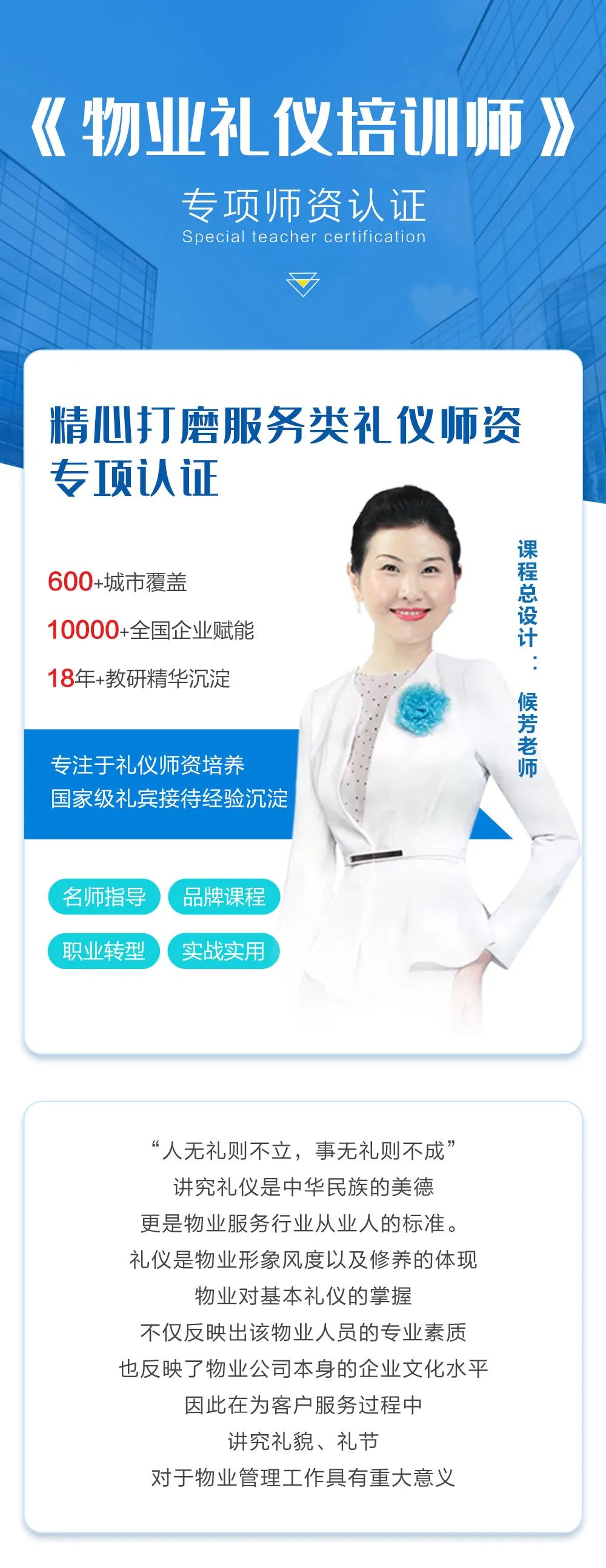 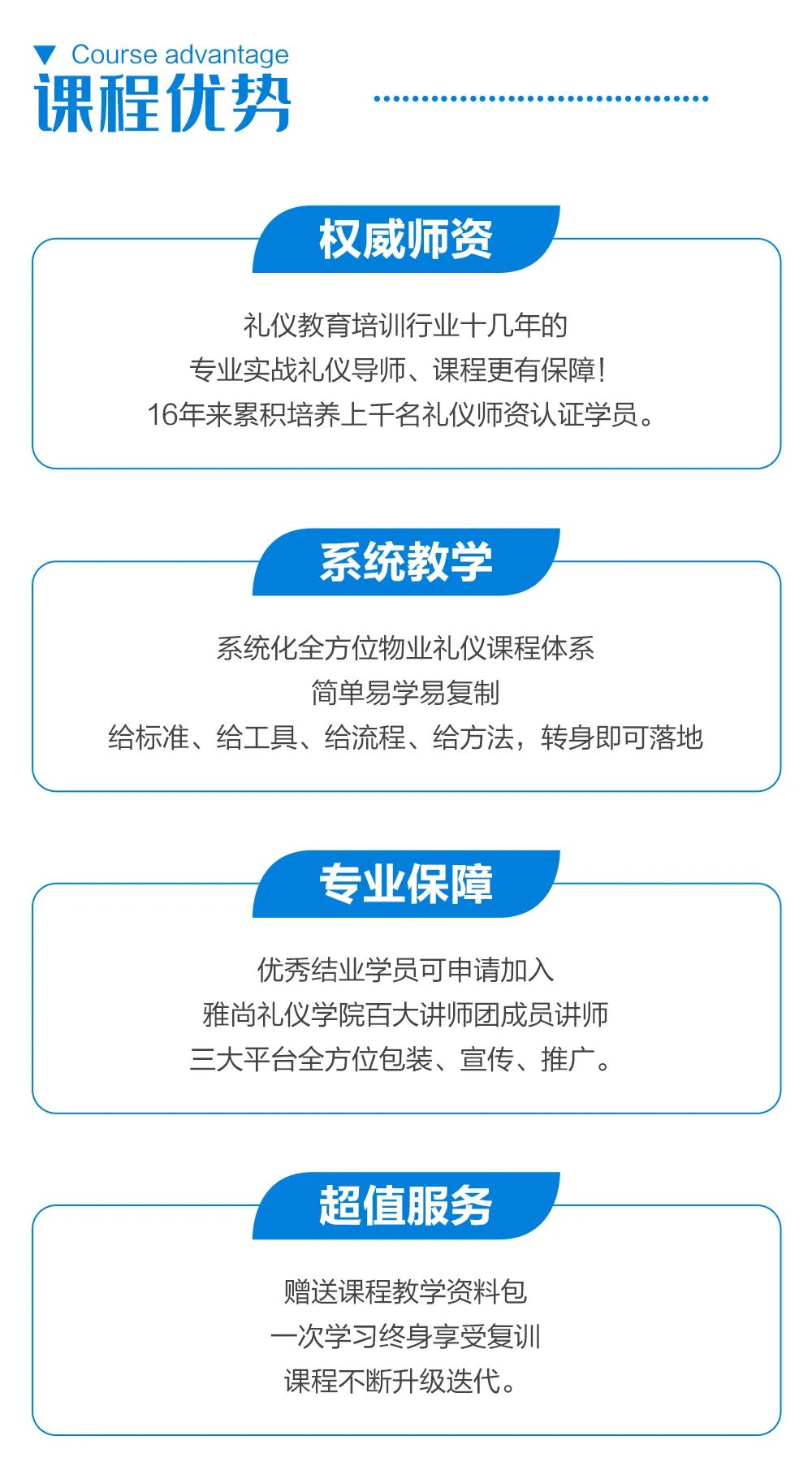 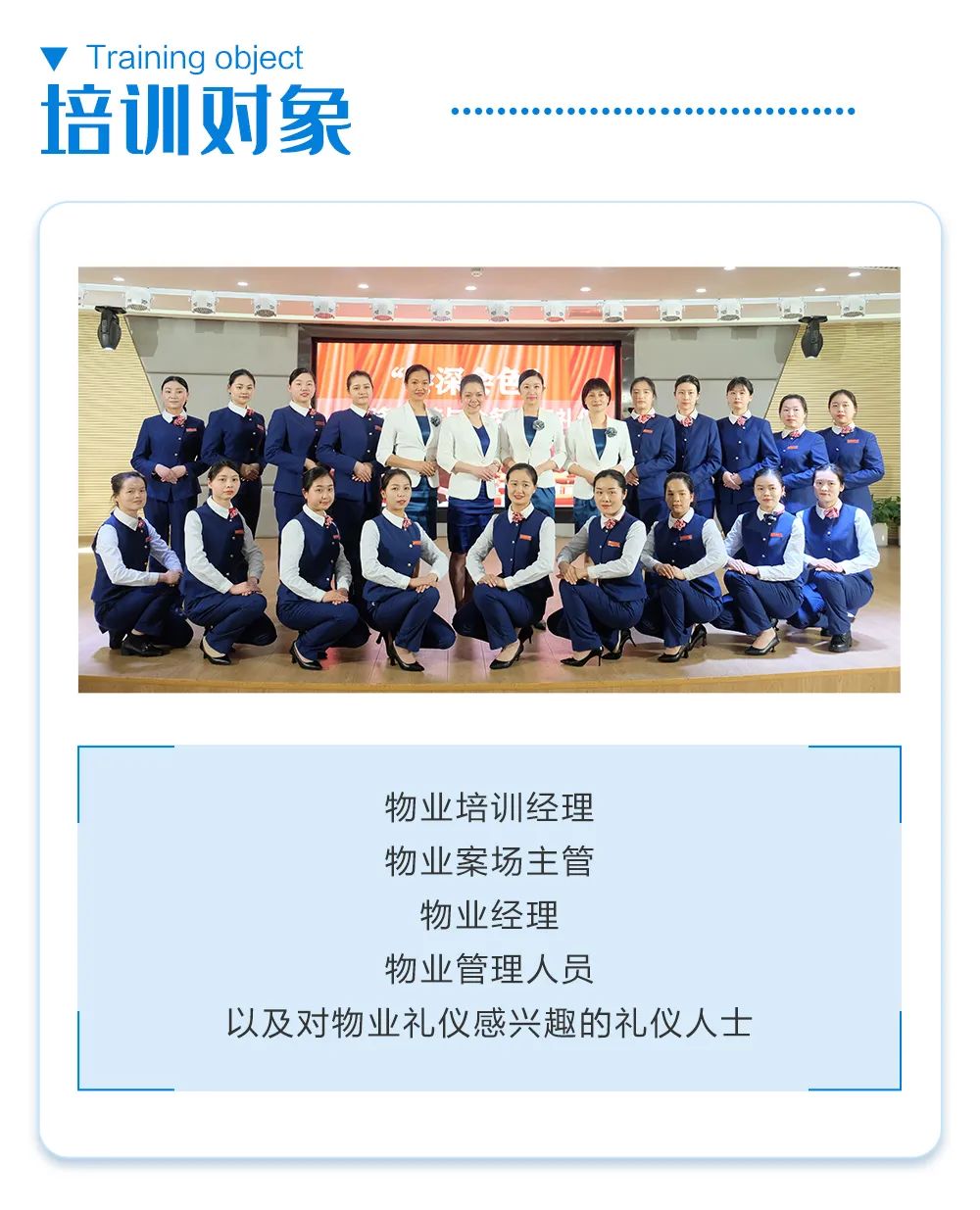 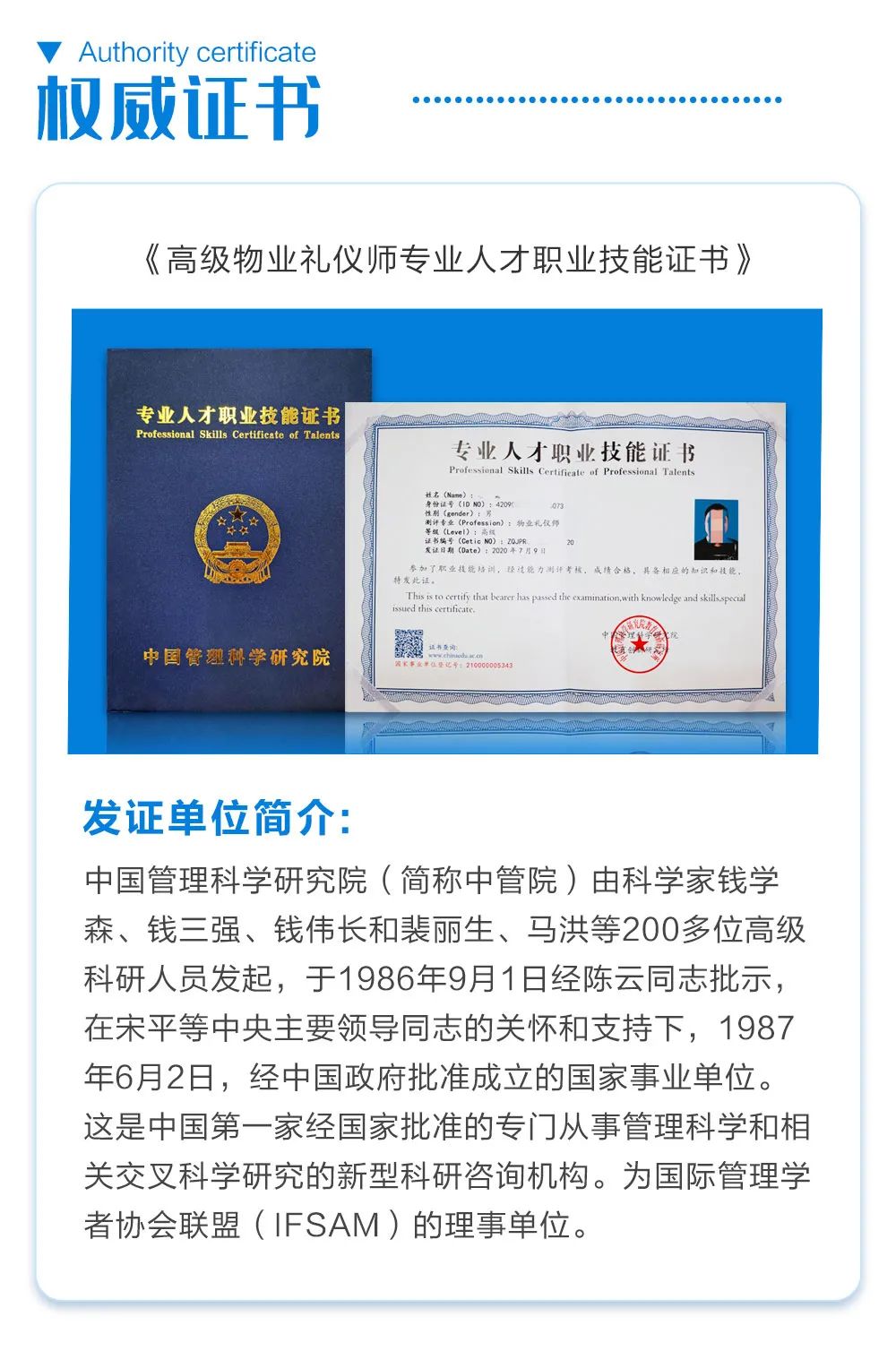 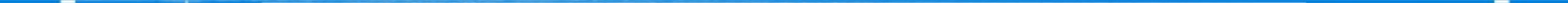 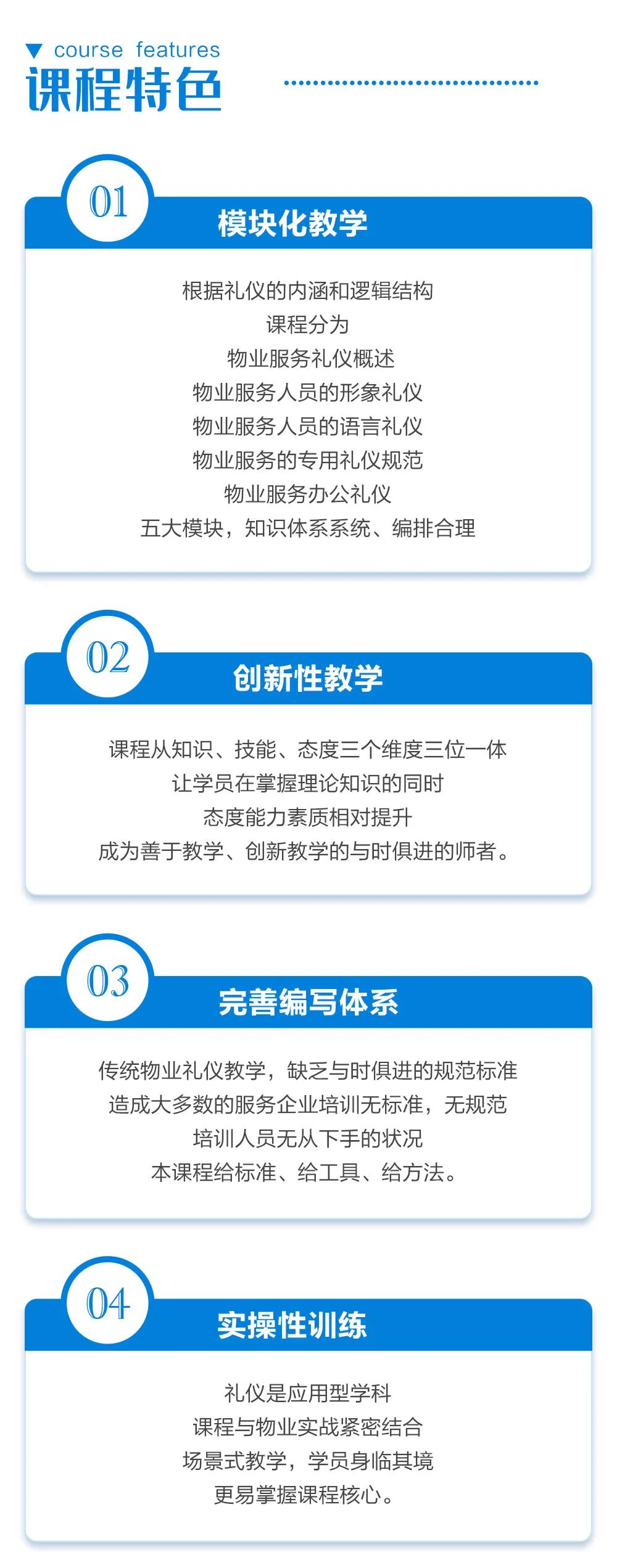 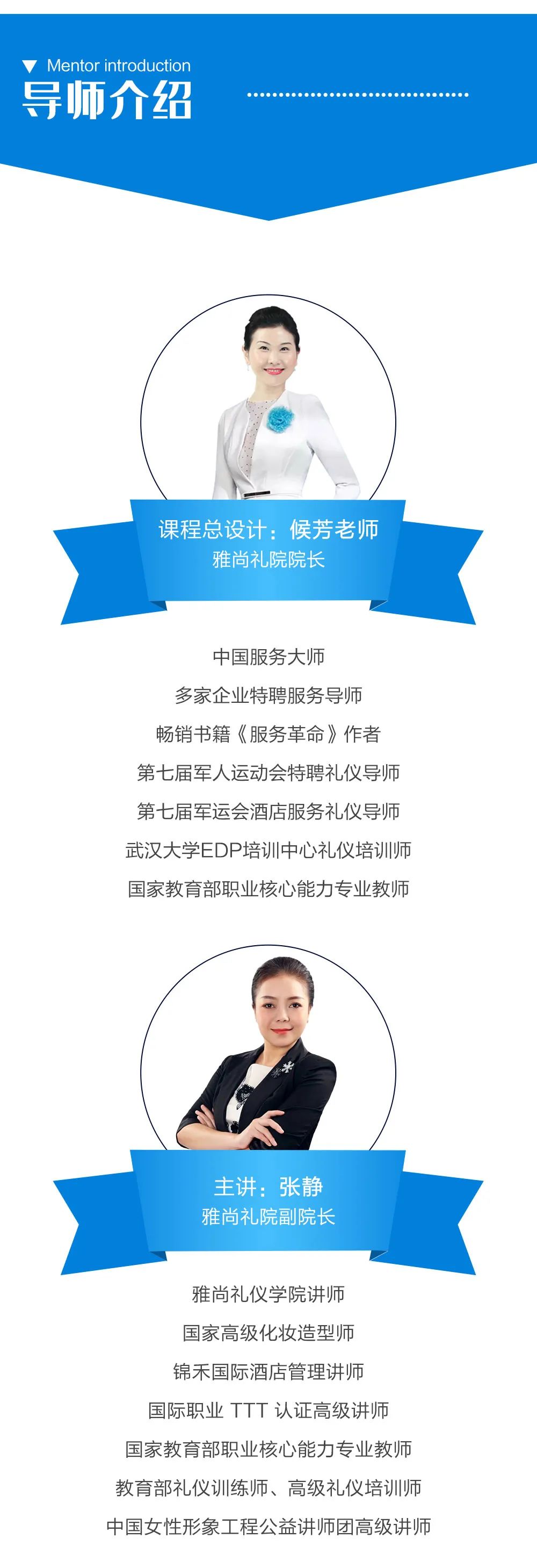 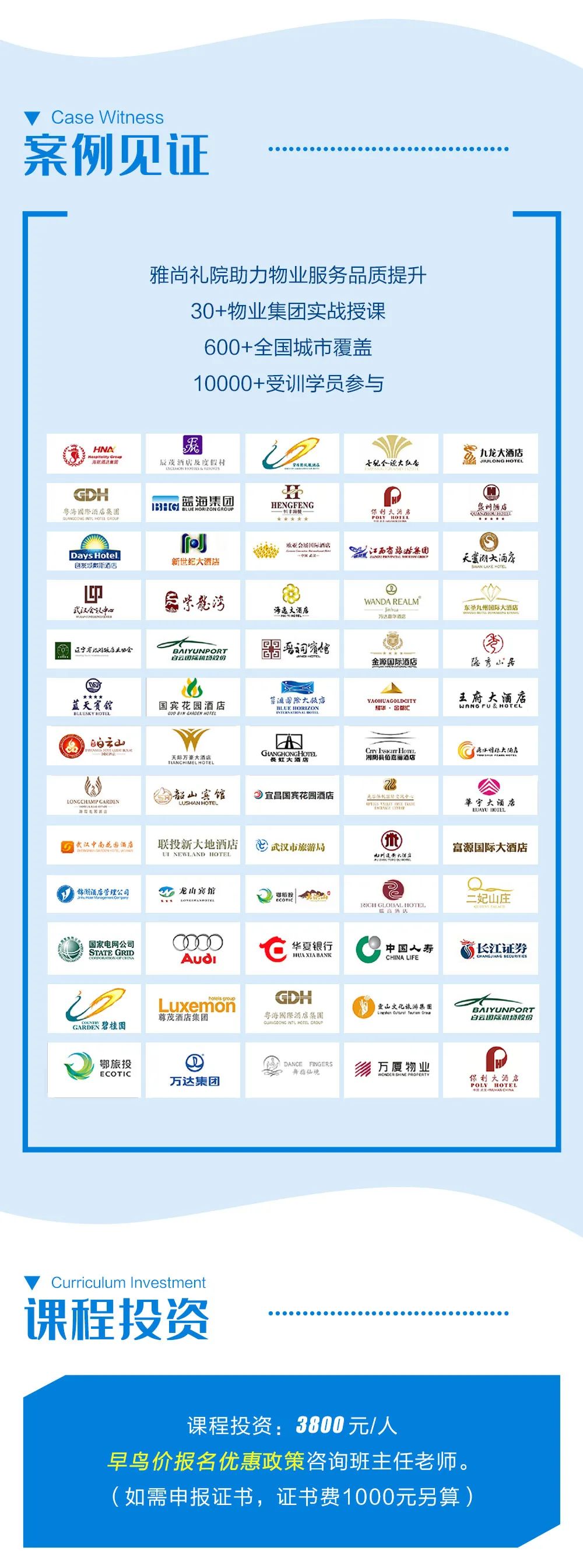 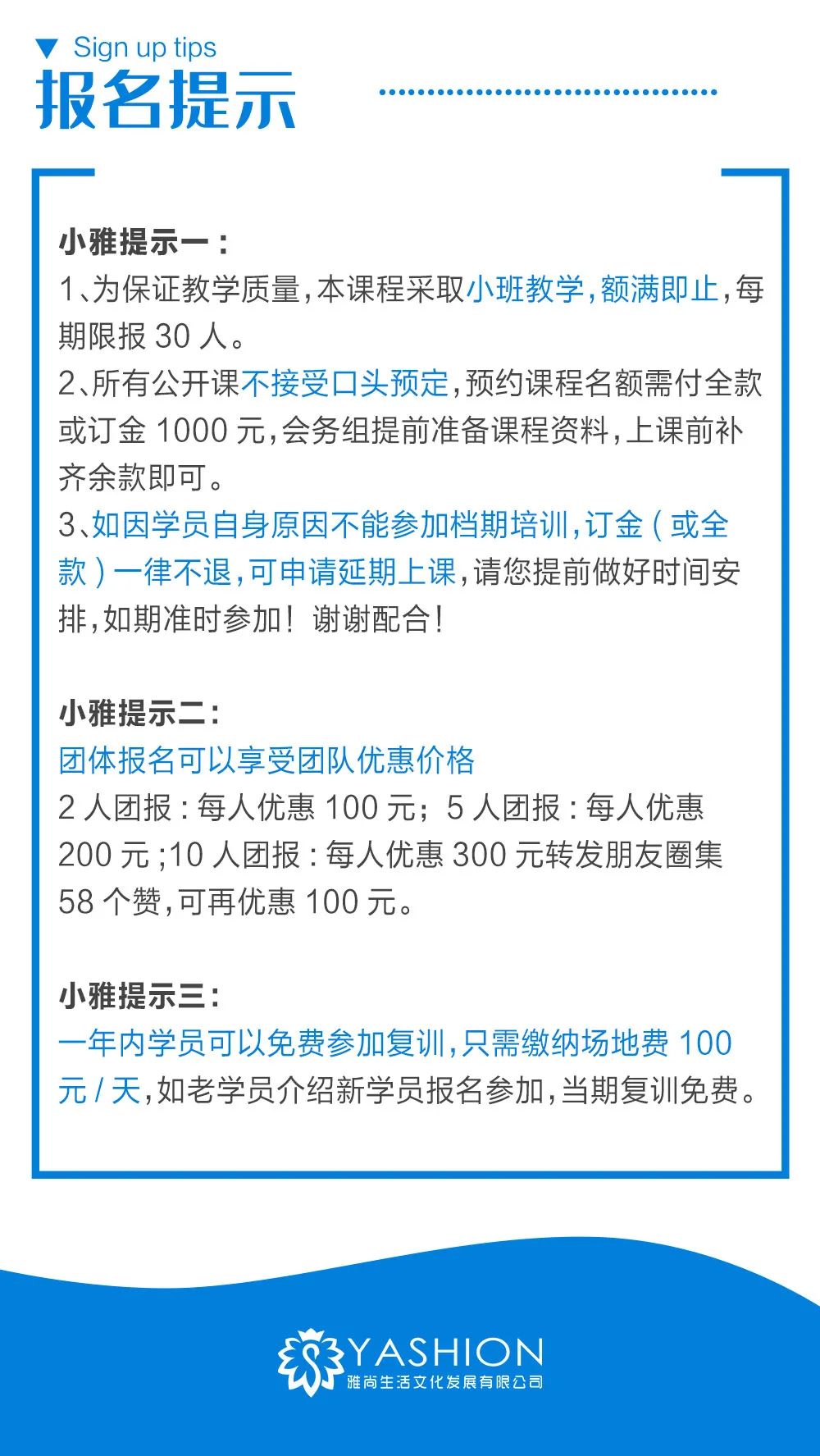 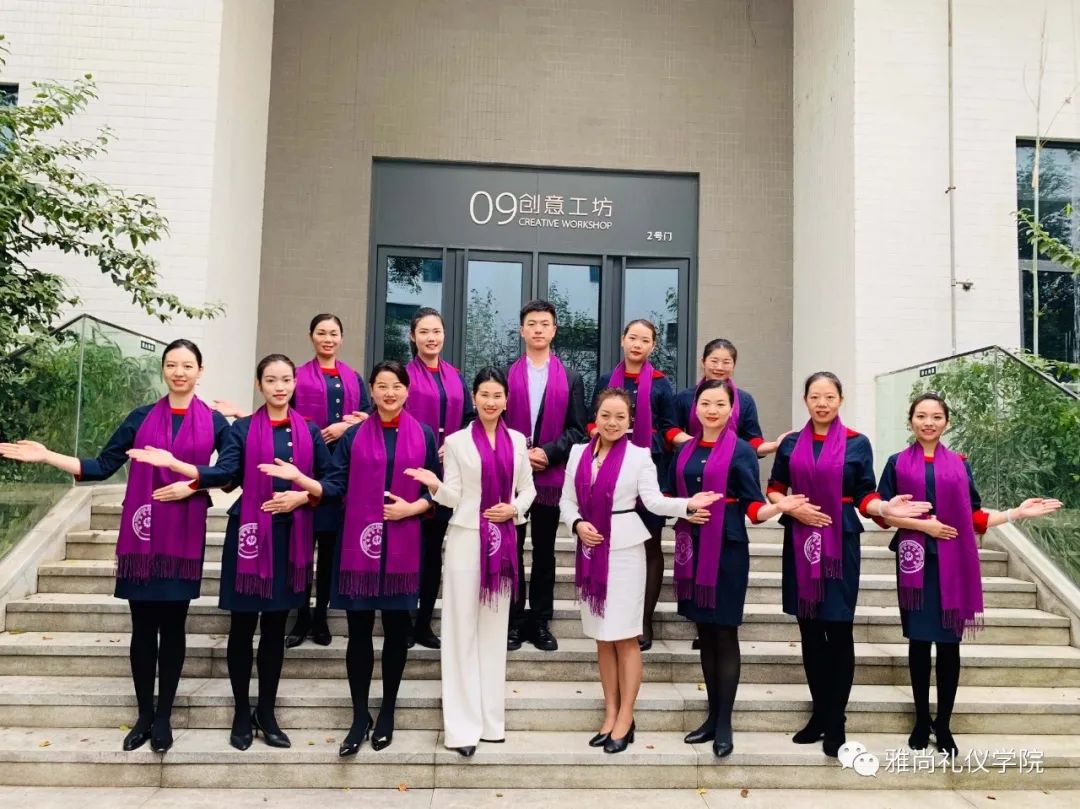  我们结业啦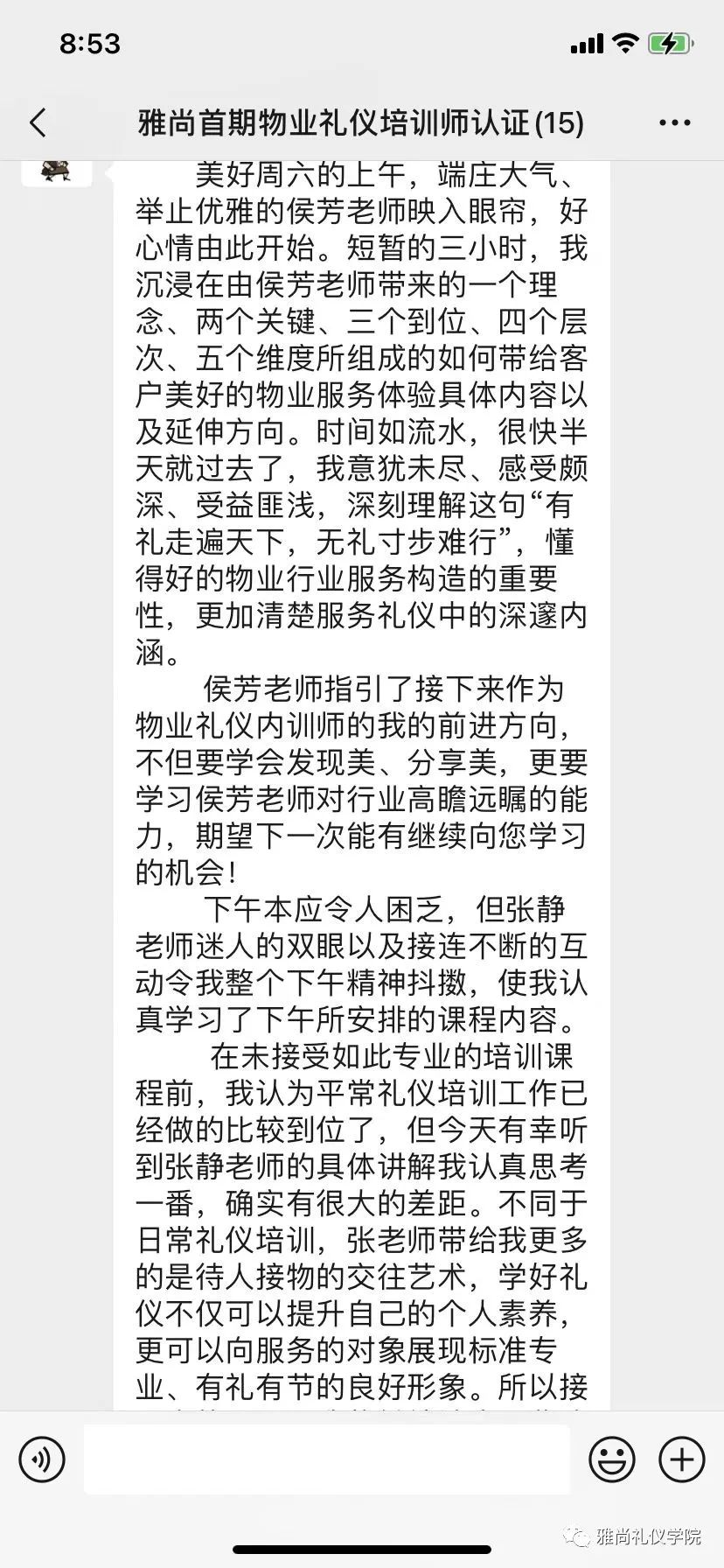 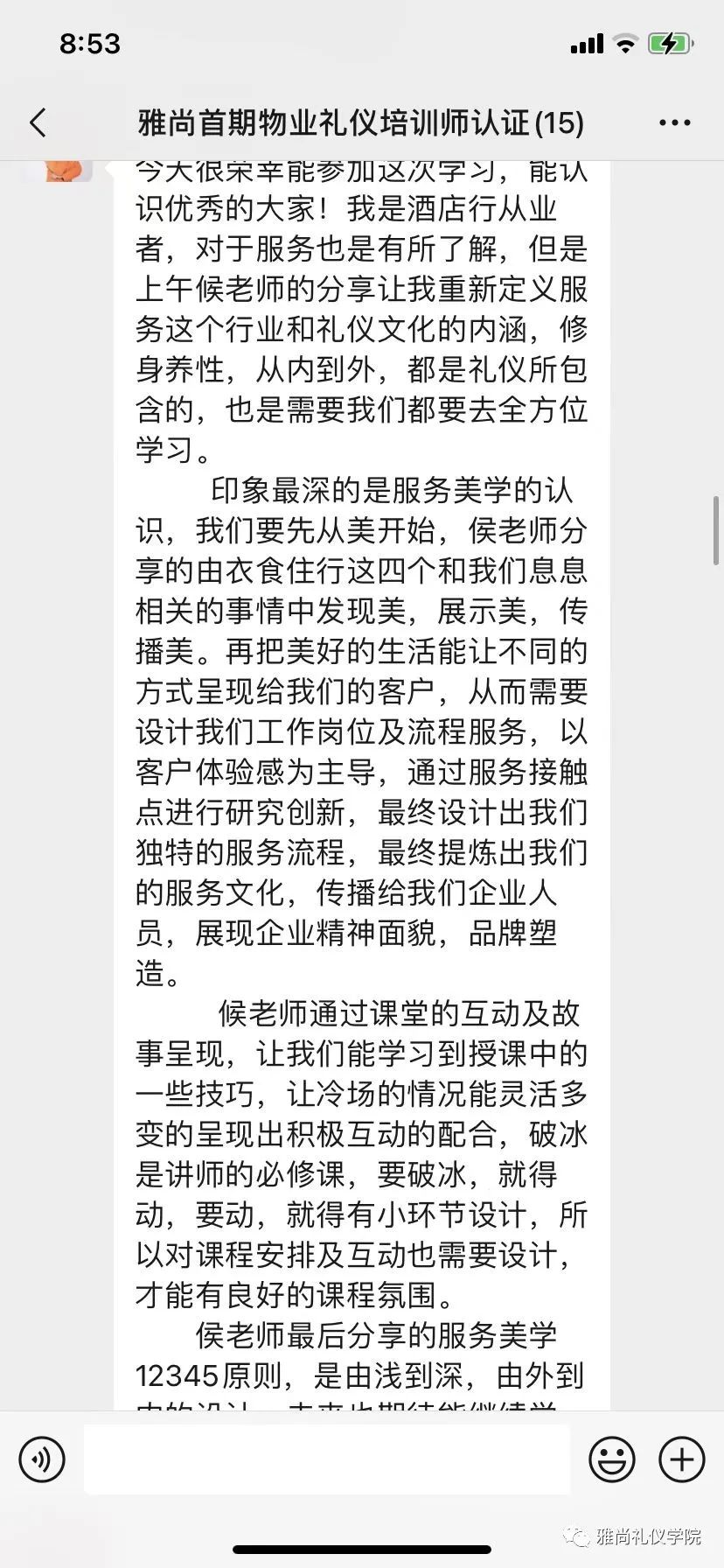 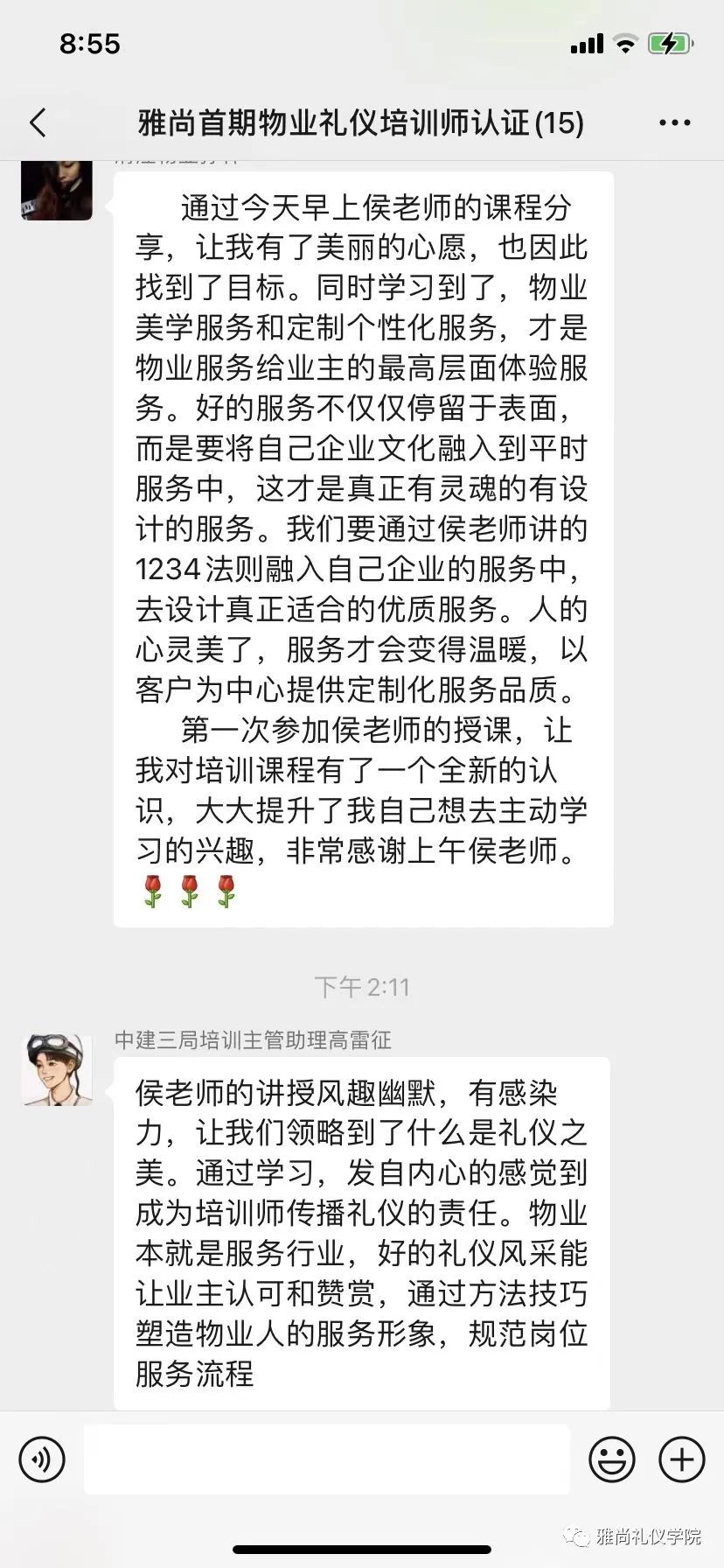 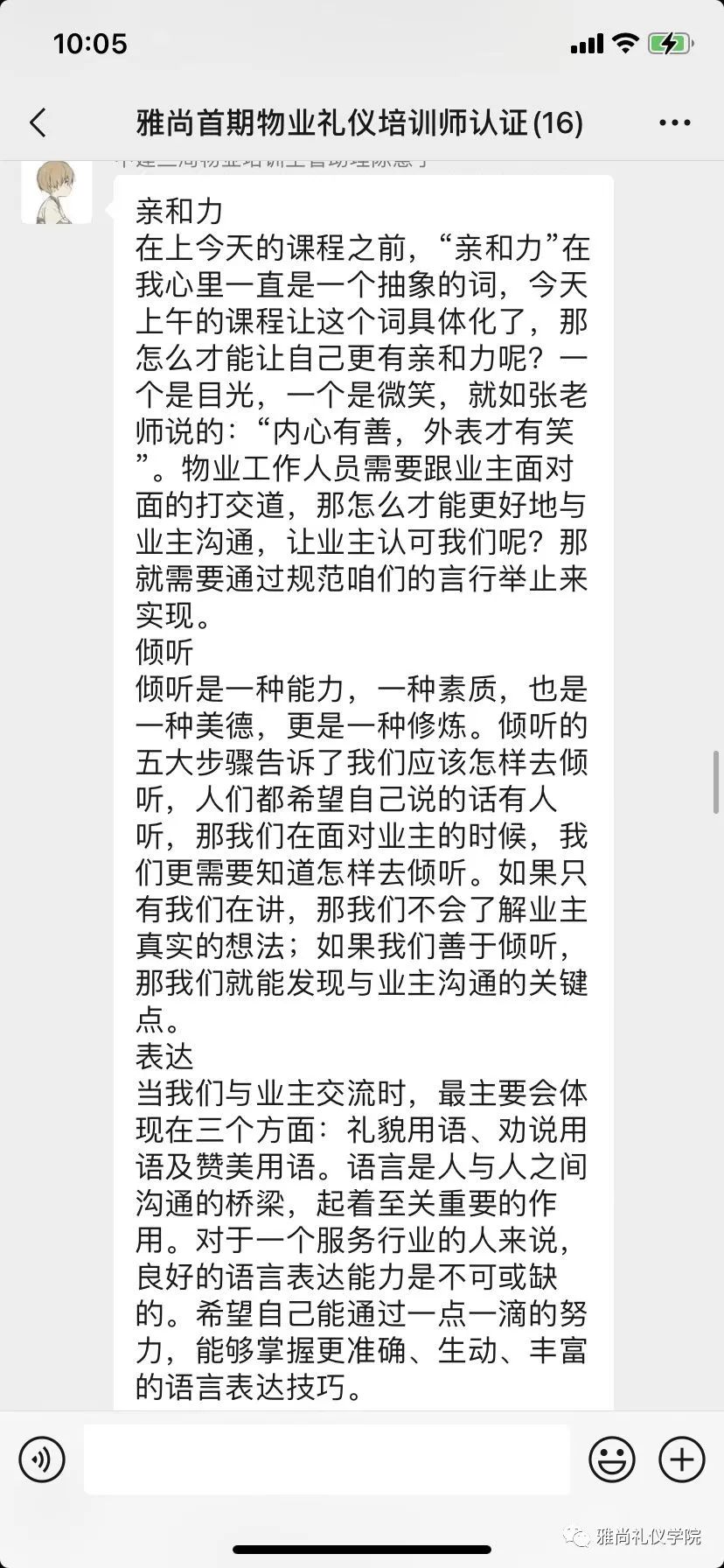 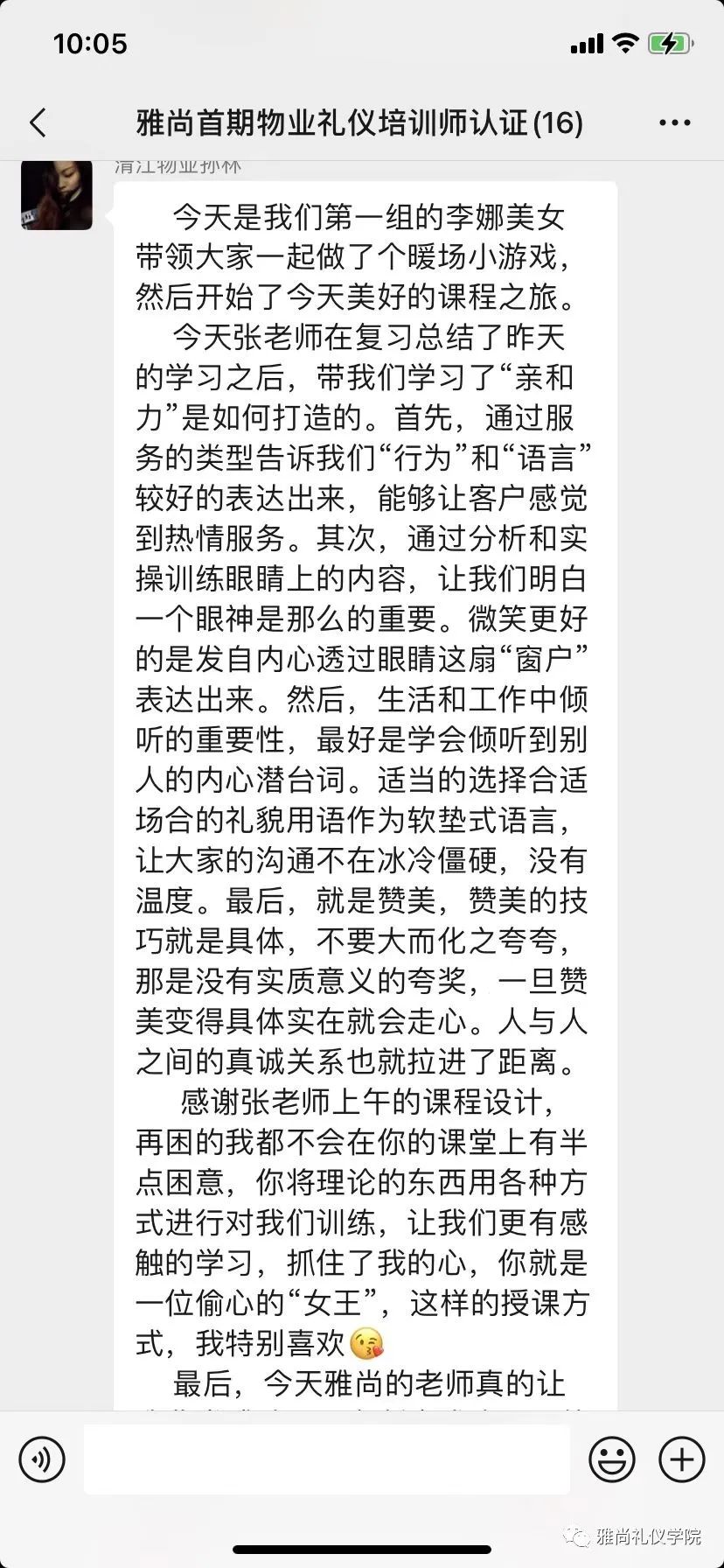 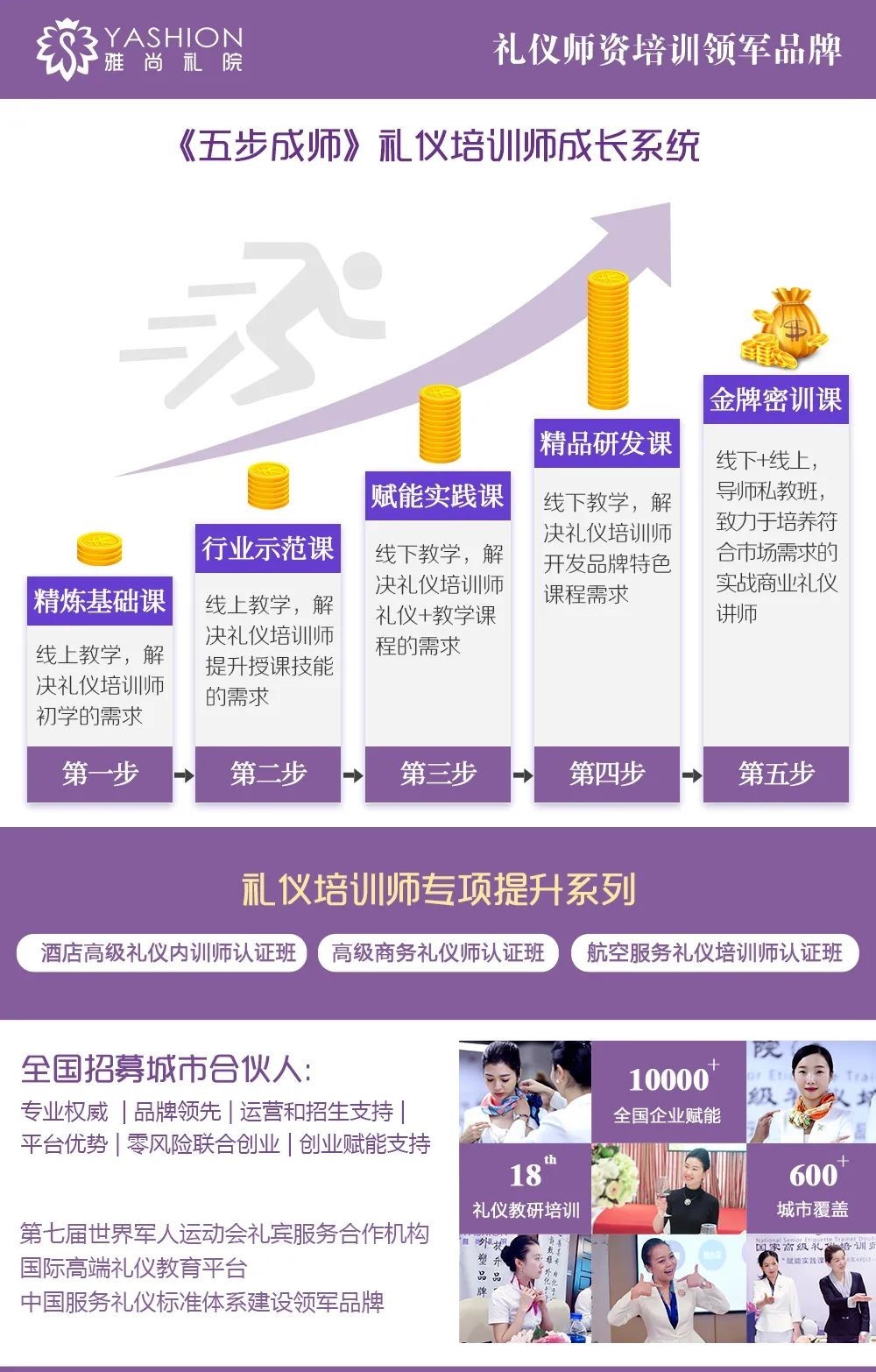 